Obec Beniakovce, Beniakovce 44, 044 42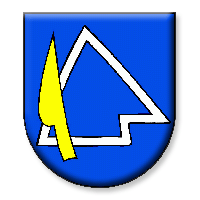 ___________________________________________________________________________            Súhrnná správa o zákazkách s nízkou hodnotou s cenami vyššími ako 1 000 € za 4. kvartál 2014									Ing. Miroslav Halás, v.r.									    starosta obceVáš list číslo / zo dňaNaše čísloVybavuje/linkaBeniakovceIng. Pančišinová07.01.2015Poradové čísloHodnota zákazkyPredmet zákazkyIdentifikácia dodávateľa1.1 419,60,- EUR s DPH( 1 183,00 EUR bez DPH)Obedy – dôchodcovia9/2014LBD GastroHúskova 23 040 01  Košice2.1 474,20,- EUR s DPH( 1 228,50 bez DPH)Obedy – dôchodcovia10/2014LBD GastroHúskova 23 040 01  KošiceTelefón055/6950183Fax055/7298204E-mailobecbeniakovce@centrum.skInternetwww.obecbeniakovce.skIČO00691224